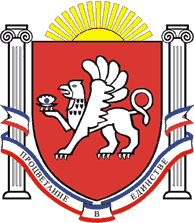 РЕСПУБЛИКА КРЫМРАЗДОЛЬНЕНСКИЙ РАЙОНАДМИНИСТРАЦИЯ КОВЫЛЬНОВСКОГО СЕЛЬСКОГО ПОСЕЛЕНИЯПОСТАНОВЛЕНИЕ01 июня 2023года			с. Ковыльное					№ 155О внесении изменений в постановление Администрации Ковыльновского сельского поселения от 11.11.2020 № 228 «Об утверждении административного регламента предоставления муниципальной услуги «Утверждение схемы расположения земельного участка на кадастровом плане территории» (в редакции постановлений от 17.05.2021 № 131; от 15.10.2021 № 282; от 10.03.2023 № 76)Рассмотрев экспертное заключение Министерства юстиции Республики Крым от 11.04.2023 на постановление Администрации Ковыльновского сельского поселения от 11.11.2020 № 228 «Об утверждении административного регламента предоставления муниципальной услуги «Утверждение схемы расположения земельного участка на кадастровом плане территории» (в редакции постановлений от 17.05.2021 № 131; от 15.10.2021 № 282; от 10.03.2023 № 76), в соответствии Федеральными законами от 06.10.2003 № 131-ФЗ «Об общих принципах организации местного самоуправления в Российской Федерации», от 27.07.2010 № 210-ФЗ «Об организации предоставления государственных и муниципальных услуг», от 14.03.2022 № 58-ФЗ «О внесении изменений в отдельные законодательные акты Российской Федерации» (в редакции Федерального закона от 19.12.2022 № 519-ФЗ), Земельным кодексом Российской Федерации, постановлением Правительства РФ от 09.04.2022 № 629 «Об особенностях регулирования земельных отношений в Российской Федерации в 2022 и 2023 годах» (в редакции постановления Правительства Российской Федерации  от 30.12.2022 № 2536), Уставом муниципального образования Ковыльновское сельское поселение Раздольненского района Республики КрымПОСТАНОВЛЯЮ:1. Внести в постановление Администрации Ковыльновского сельского поселения от 11.11.2020 № 228 «Об утверждении административного регламента предоставления муниципальной услуги «Утверждение схемы расположения земельного участка на кадастровом плане территории» (в редакции постановлений от 17.05.2021 № 131; от 15.10.2021 № 282; от 10.03.2023 № 76) следующие изменения:в приложении к постановлению:1) в разделе II:  а) абзац первый пункта 7.1 подраздела 7 изложить в следующей редакции:«Общий срок предоставления муниципальной услуги – не более 20 дней со дня представления в Орган документов, обязанность по предоставлению которых возложена на заявителя.»;б) подраздел 7 дополнить пунктом 7.4 следующего содержания:  «7.5. В соответствии с постановлением Правительства Российской Федерации от 09.04.2022 № 629 «Об особенностях регулирования земельных отношений в Российской Федерации в 2022 и 2023 году» срок предоставления муниципальной услуги, установленный пунктом 7.1 настоящего административного регламента, в 2023 году составляет не более 14 календарных дней со дня поступления в Орган документов, обязанность по предоставлению которых возложена на заявителя.Административные процедуры, предусмотренные разделом III настоящего административного регламента, осуществляются в 2023 году в сокращенные сроки, обеспечивающие соблюдение установленных в настоящем пункте сроков предоставления муниципальной услуги.».2. Пункт 7.4 подраздела 7 раздела II распространяет свое действие на правоотношения, возникшие в период с 01.01.2023 года по 31.12.2023года.3. Обнародовать настоящее постановление на информационных стендах населенных пунктов Ковыльновского сельского поселения и на официальном сайте Администрации Ковыльновского сельского поселения в сети Интернет http://kovilnovskoe-sp.ru/.4. Настоящее постановление вступает в силу с момента официального обнародования. 5. Контроль за исполнением постановления оставляю за собой.	Председатель Ковыльновского	сельского совета - глава Администрации 	Ковыльновского сельского поселения				Ю.Н. Михайленко